SEPTEMBERMandagTirsdagOnsdagTorsdagFredagUke 35Tilvenning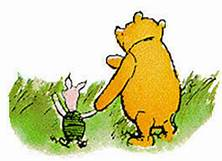 1.Tilvenning2.Tilvenning3.TilvenningTur i nærmiljøetUke 36TilvenningVi prøver oss på noen turer og aktiviteter :)6.Tilvenning7.Tilvenning8.Tilvenning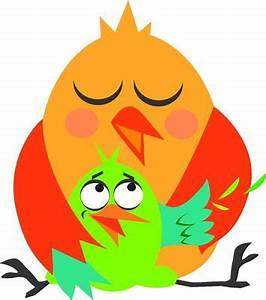 9.Tilvenning10.TilvenningUke 3713.Tilvenning for de yngste2 års klubben på tur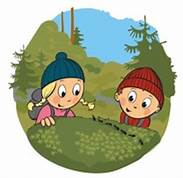 14. Tur i nærmiljøet15.Tema: Meg selv og kroppen min16.Tema: Meg selv og kroppen min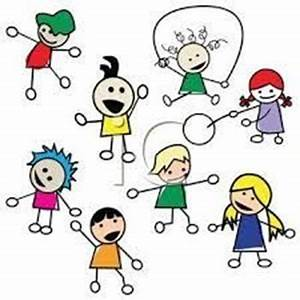 17.Tema: Meg selv og kroppen minUke 38Brannvernuke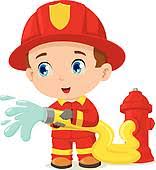 20.Tema: Brannvern2 års klubben på tur21.Tema: Brannvern22.Tema: Brannvern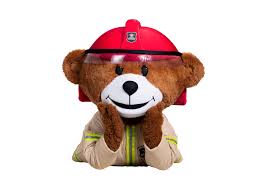 23.Tema: Brannvern24. Tema: BrannvernVi feirer Aleksander og Magnus som fyller 2 år i helgen! Hipp, hipp, hurra!! 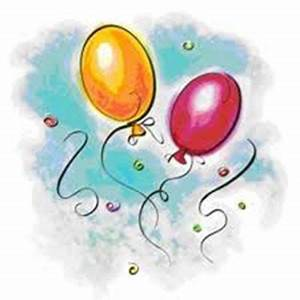 Uke 3927.Tema: Meg selv og kroppen min2 års klubben på tur28.Tur i nærmiljøet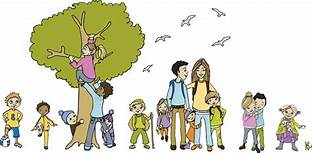 Foreldremøte kl.19-2029.Tema: Meg selv og kroppen min30.Tema: Meg selv og kroppen min